RMA Anfrageformular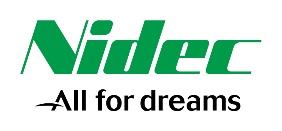 Bitte füllen Sie vor jeder Rücklieferung das RMA Anfrageformular aus unabhängig davon, ob es sich um einen Reparaturauftrag, einen Gewährleistungsfall oder eine Falschlieferung handelt. Wird dieses Formular vor einer Rücklieferung nicht ausgefüllt, erlauben wir uns Ihnen eine Bearbeitungsgebühr von 25,00 € in Rechnung zu stellen. Nach dem Eingang des ausgefüllten RMA Anfrageformulars wird der Vorgang bearbeitet. Sie erhalten eine E-Mail mit dem Rücklieferschein und der RMA-Nummer für weitere Korrespondenzen.Bei Fragen wenden Sie sich bitte an:DE-Repair.ControlTechniques@mail.nidec.comFelder mit einem Stern sind Pflichtfelder.Geben Sie bitte hier ihre Firmendaten ein.*Firma		*Kontakt	*Straße		*PLZ		*Stadt		*E-Mail		*Telefon	USt-IdNr.	Bei einer Gewährleistung geben Sie bitte den Namen Ihres Lieferanten oder Maschinenbauers an.Lieferant	Geben Sie hier eine abweichende Lieferadresse ein.Firma		Kontakt		Straße		PLZ		Stadt		E-Mail		Telefon		Machen Sie hier die Geräteangaben. Optionsmodule bitte einzeln aufführen. Es können bis zu 10 Artikel pro Formular eingegeben werden. Bei höherer Anzahl, bitte weitere Formulare ausfüllen.Unsere Frequenzumrichter mit einer Motorfrequenz >550 Hz unterliegen besonderen Ausfuhrbeschränkungen. Darum kreuzen sie bitte das jeweilige Auswahlfenster an, wenn Sie Motorfrequenzen >550 Hz benötigen. Prinzipiell ist für die Reparatur eines jeden Frequenzumrichters >550 Hz, vom Auftraggeber eine Endbenutzererklärung (EUU-Form) auszufüllen.1. Artikel*Artikel / Typ		*Seriennummer	 Hersteller		*Auftragsart		Wir benötigen Motorfrequenzen >550 Hz.    Geben Sie in das Textfeld zusätzliche Informationen wie Fehlerbeschreibung, Referenz, Lieferscheinnummer, AT-Nummer etc. ein.2. Artikel*Artikel / Typ		*Seriennummer	 Hersteller		*Auftragsart		Wir benötigen Motorfrequenzen >550 Hz.    Geben Sie in das Textfeld zusätzliche Informationen wie Fehlerbeschreibung, Referenz, Lieferscheinnummer, AT-Nummer etc. ein.3. Artikel*Artikel / Typ		*Seriennummer	 Hersteller		*Auftragsart		Wir benötigen Motorfrequenzen >550 Hz.    Geben Sie in das Textfeld zusätzliche Informationen wie Fehlerbeschreibung, Referenz, Lieferscheinnummer, AT-Nummer etc. ein.4. Artikel*Artikel / Typ		*Seriennummer	 Hersteller		*Auftragsart		Wir benötigen Motorfrequenzen >550 Hz.     Geben Sie in das Textfeld zusätzliche Informationen wie Fehlerbeschreibung, Referenz, Lieferscheinnummer, AT-Nummer etc. ein.5. Artikel*Artikel / Typ		*Seriennummer	 Hersteller		*Auftragsart		Wir benötigen Motorfrequenzen >550 Hz.    Geben Sie in das Textfeld zusätzliche Informationen wie Fehlerbeschreibung, Referenz, Lieferscheinnummer, AT-Nummer etc. ein.6. Artikel*Artikel / Typ		*Seriennummer	 Hersteller		*Auftragsart		Wir benötigen Motorfrequenzen >550 Hz.    Geben Sie in das Textfeld zusätzliche Informationen wie Fehlerbeschreibung, Referenz, Lieferscheinnummer, AT-Nummer etc. ein.7. Artikel*Artikel / Typ		*Seriennummer	 Hersteller		*Auftragsart		Wir benötigen Motorfrequenzen >550 Hz.    Geben Sie in das Textfeld zusätzliche Informationen wie Fehlerbeschreibung, Referenz, Lieferscheinnummer, AT-Nummer etc. ein.8. Artikel*Artikel / Typ		*Seriennummer	 Hersteller		*Auftragsart		Wir benötigen Motorfrequenzen >550 Hz.    Geben Sie in das Textfeld zusätzliche Informationen wie Fehlerbeschreibung, Referenz, Lieferscheinnummer, AT-Nummer etc. ein.9. Artikel*Artikel / Typ		*Seriennummer	 Hersteller		*Auftragsart		Wir benötigen Motorfrequenzen >550 Hz.    Geben Sie in das Textfeld zusätzliche Informationen wie Fehlerbeschreibung, Referenz, Lieferscheinnummer, AT-Nummer etc. ein.10. Artikel*Artikel / Typ		*Seriennummer	 Hersteller		*Auftragsart		Wir benötigen Motorfrequenzen >550 Hz.    Geben Sie in das Textfeld zusätzliche Informationen wie Fehlerbeschreibung, Referenz, Lieferscheinnummer, AT-Nummer etc. ein.